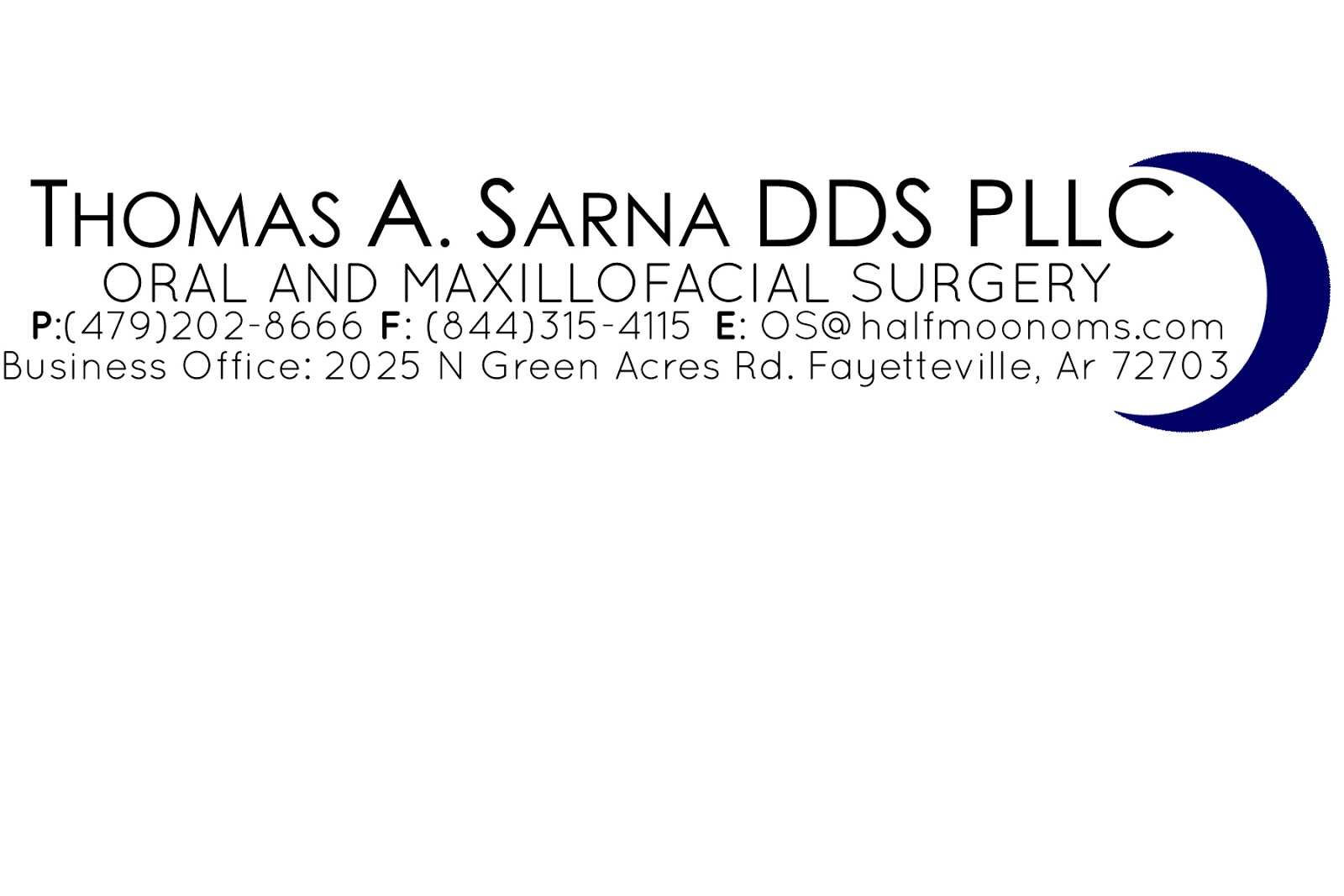 CONSENTIMIENTO PARA CIRUGÍA ORAL Y ANESTESIANombre del paciente FechaPor favor marque con su inicial cada párrafo luego de leerlo. Si tiene preguntas, por favor consulte con su médico ANTES de marcar con su inicial.Tiene derecho a que se le informe su diagnóstico y cirugía planificada de manera que usted pueda decidir si quiere o no someterse a la cirugía luego de conocer los riesgos y beneficios.Mi diagnóstico es: _______________________________________________________Mi tratamiento planeado es:Entre los tratamientos alternativos se incluyen:Toda cirugía conlleva riesgos. Estos incluyen, entre otros:_____1. Hinchazón, hematomas y dolores._____2. Posibles infecciones que pueden requerir de más tratamiento._____3. Cambios en la forma de masticar o dificultad al abrir la boca debido a tensiones en la		  articulación de la mandíbula (DTM o disfunción temporomandibular)._____4. Posibles daños a los dientes cercanos a los extraídos (más comúnmente en aquellos con	grandes empastes o coronas), o pueden dañarse otros tejidos de la cara o boca._____5. Es raro que se fracturen los huesos de la mandíbula, pero puede ocurrir en los casos	donde los dientes están hundidos muy profundamente en sus alveolos._____6. La curación puede tardar más._____7. El lugar de donde se extrajo el diente puede resultar muy doloroso (alveolo dental seco)._____8. Reacciones a la mediación._____9. Pueden formarse bordes filosos o astillas de hueso en el lugar de donde se extrajo el	diente o sus cercanías. Estos pueden necesitar de otra cirugía para suavizarlos o	extraerlos.____10. El orificio donde estaba el diente puede necesitar de mayores cuidados, o pueden dejarse	pequeñas partes de la raíz del diente para evitar daños a las estructuras importantes tales	como nervios o senos maxilares (una cavidad por encima de sus dientes superiors	posteriores).____11. Los dientes superiores posteriores están generalmente cerca del seno y a veces el diente o	una parte del mismo puede entrar al seno y requerir de tratamiento adicional. Puede	producirse una abertura del seno hacia la boca que puede requerir de más tratamiento.____12. Las raíces de los dientes inferiores pueden estar muy cerca del nervio sensitivo y luego de	la cirugía puede sentir dolor o entumecimiento en la barbilla, labios, mejillas, encías,	dientes o lengua. Es posible también la pérdida del sentido del gusto. Ésta puede durar	semanas o meses o ser permanente.____13. Otros___________________________________________________________INFORMACIÓN PARA PACIENTES FEMENINOS:_____He informado a mi doctor que utilizo píldoras de control de la natalidad. Se me ha	informado que dichas píldoras pueden no tener efecto si las tomo junto con otras	medicinas (como antibióticos) y que puedo quedar embarazada. Acepto hablar con mi	doctor particular para iniciar otro tipo de control de la natalidad mientras esté bajo	tratamiento, y continuar con dicho sistema hasta que mi doctor diga que puedo dejar de	hacerlo.ANESTESIA:He tenido la oportunidad de hablar con el Dr. Sarna sobre mis opciones para la anestesia. Estasincluyen anestesia local, analgesia con óxido nitroso/oxígeno y anestesia local, medicación oral con anestesia local, sedante intravenoso, o sedación profunda/anestesia general. Luego de esta charla, he elegido la opción de ___________________ para mi anestesia. Entiendo que los riesgos y complicaciones potenciales de la anestesia incluyen:_____14. Malestar, hinchazón o hematomas en el punto donde las drogas ingresan a la vena._____15. Irritación venosa, llamada flebitis, en el lugar donde las drogas ingresan a la vena. A	veces esto puede llegar a un nivel de incomodidad o incapacidad que me dificulte mover	mi mano o brazo. A veces es necesario el uso de mediación u otro tratamiento._____16. Los nervios viajan junto a los vasos sanguíneos por donde las drogas ingresan a la vena.	Si la aguja alcanza a un nervio o si las drogas o fluidos se escapan fuera del vaso y	alrededor del nervio, esto puede resultar en entumecimiento o dolor en el nervio donde	éste corre por el brazo. Generalmente el entumecimiento o dolor desaparece, pero en	raras ocasiones puede ser permanente._____17. Reacciones alérgicas (desconocidas con anterioridad) a cualquiera de los medicamentos	utilizados._____18. Náusea y vómitos, si bien no es algo común, son efectos secundarios desafortunados	pero posibles. Puede necesitarse reposo en cama, y a veces medicamentos, para aliviar la	condición.____ 19. La sedación consciente y la sedación profunda/anestesia general son procedimientos	médicos serios y, ya sea que se apliquen en un hospital o consultorio particular, conllevan	el riesgo de daños cerebrales, apoplejías, ataques cardíacos o muerte.____ 20. Las situaciones en las que se deba utilizar un tubo de respiración pueden resulta en una	garganta irritada, disfonía o cambio del tono de voz.CONSENTIMIENTO:Entiendo que mi doctor no puede prometerme que todo saldrá perfecto. Entiendo que el tratamiento indicado más arriba y otras formas de tratamiento, o ningún tratamiento son opciones que yo tengo. He leído y comprendido el texto anterior y doy mi consentimiento para la cirugía y anestesia elegida. He brindado un historial médico completo y veraz, incluyendo todos los medicamentos, uso de drogas, embarazos, etc. Certifico que hablo, leo y escribo en español. Todas mis preguntas han sido respondidas antes de la firma de este formulario._________________________________________________________________Firma del paciente o tutor legal 						Fecha_________________________________________________________________Firma del doctor 								Fecha_________________________________________________________________Firma del testigo 								Fecha